Кто такой советник и почему «Навигаторы Детства»?Навигаторы детства - большая команда советников директора по воспитанию, которая смотрит на воспитание по-новому и работает с детьми по зову сердца!
Всероссийский конкурс «Навигаторы Детства» реализуется в рамках Федерального проекта «Патриотическое воспитание граждан РФ» национального проекта «Образование». Его провели, чтобы найти людей на новую должность, которую уже ввели в школах 10 пилотных регионах.Педагоги школ Первомайского района приняли участие в конкурсе «Навигаторы Детства». После участия в конкурсе, прохождения обучения в 13 школ района введена новая должность - советник директора по воспитанию: Симонова Е.М. - Туендатская ООШ, Петроченко П.В. и Поугард Е.Е. - Первомайская СОШ, Колегова И.С. - Комсомольская СОШ, Степанова Н.Н.- Ежинская ООШ, Наркевич Л.Н.- ООШ п. Новый, Сукая А.Ф. - Куяновская СОШ, Удекюль Е.Л. – Березовская СОШ, Примачук М.В. – Улу-Юльская СОШ, Лебедева О.С. – Аргат-Юльская СОШ, Бобыкина  Т.Г. – Беляйская ООШ, Попова М.Н. – Торбеевская ООШ, Храмова Л.А. – Сергеевская СОШ.Советники – это люди, которые вместе с РДШ будут помогать педагогам и ученикам делать программу воспитания максимально эффективной. Так события внутри класса и школы смогут стать еще интереснее и полезнее.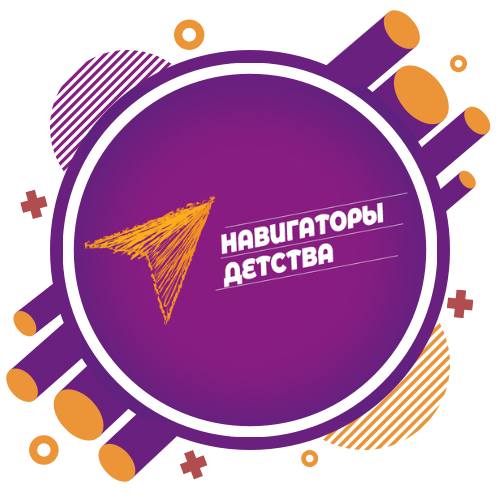 